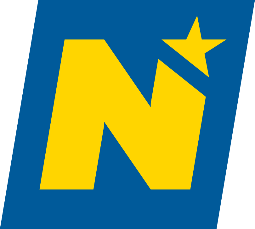 Förderantrag für IntegrationsprojekteAmt der NÖ LandesregierungAbteilung Staatsbürgerschaft und WahlenKoordinationsstelle für IntegrationsangelegenheitenLandhausplatz 1, Haus 17A3109 St. PöltenTelefon: 02742/9005-12647Fax: 02742/9005-12777E-Mail: post-ivw2.integration@noel.gv.atAntragstellende Person Natürliche Person:Anrede *		 Frau	 HerrTitel vorgestellt	____________________Vorname *		__________________________________________________Familienname *	__________________________________________________Titel nachgestellt	____________________Geburtsdatum *	____________________Juristische Person:Name *	_____________________________________________AdresseStraße *		____________________________________________________Hausnummer *	_____	bis   _____	Stiege   _____	Tür   _____Postleitzahl *		________		Ort * ________________________________KontaktdatenName *		____________________________________________________Telefon *		____________________________________________________E-Mail	 *		____________________________________________________Homepage		____________________________________________________Nur bei juristischer Person Bitte nur eine zutreffende Möglichkeit ankreuzen Verein, ZVR-(Zentralvereinsregister)Nummer _________________________________ Gesellschaft mit beschränkter Haftung, Firmenbuchnummer ______________________ Aktiengesellschaft, Firmenbuchnummer ______________________________________ in folgender Rechtsform (Firmenbuchnummer oder Ergänzungsregisternummer oder      Kennziffer des Unternehmensregisters) ______________________________________VertretungsbefugnisPerson 1:Funktion (z.B. Obfrau/Obmann, Geschäftsführerin/Geschäftsführer) __________________________________Titel vorgestellt	____________________Vorname *		__________________________________________________Familienname *	__________________________________________________Titel nachgestellt	____________________AdresseStraße *		____________________________________________________Hausnummer *	_____	bis   _____	Stiege   _____	Tür   _____Postleitzahl *		________		Ort * ________________________________KontaktdatenTelefon *		____________________________________________________E-Mail			____________________________________________________Homepage		____________________________________________________Person 2:Funktion (z.B. Kassiererin/Kassierer) _________________________Titel vorgestellt	____________________Vorname *		__________________________________________________Familienname *	__________________________________________________Titel nachgestellt	____________________AdresseStraße *		____________________________________________________Hausnummer *	_____	bis   _____	Stiege   _____	Tür   _____Postleitzahl *		________		Ort * ________________________________KontaktdatenTelefon *		____________________________________________________E-Mail			____________________________________________________Homepage		____________________________________________________VorsteuerabzugDie förderwerbende Person ist in Bezug auf das Projekt zum Vorsteuerabzug berechtigt.  ja	 neinDie förderwerbende Person * ist Veranstalterin/Veranstalter	 ist nicht Veranstalterin/Veranstalter. Veranstalterin/Veranstalter ist: __________________________Bankverbindung IBAN *		__________________________BIC *			_____________Kontoinhaberin/Kontoinhaber *	____________________________________________________Förderungsantrag Ich/Wir beantrage(n) einen Finanzierungsbeitrag des Landes Niederösterreich in der Höhe von € ___________________ für das Projekt ________________________________ mit einem Gesamtvolumen in der Höhe von € ___________________.Ich/Wir beantrage(n) den Finanzierungsbeitrag für das folgende Projekt (Bezeichnung und Beschreibung des Projekts in Kurzform)____________________________________________________________________________Eine detaillierte Projektinformation ist dem Ansuchen beizulegen.Ort der Durchführung des Projekts Ort	______________________________________________________________________Zeitraum der Durchführung des Projekts von	____________________________         bis	_________________________________BeilagenDie Beifügung der als verpflichtend gekennzeichneten Beilagen ist Voraussetzung zur Erledigung des Förderungsansuchens.detaillierte Projektbeschreibung *				 beigelegt		 wird nachgereichtKalkulationsunterlagen (Finanzplan – Einreichung) *	 beigelegt		 wird nachgereichtbei Vereinen:
Vereinsstatuten *       				     	 beigelegt		 wird nachgereicht
Vereinsregisterauszug *				          	 beigelegt		 wird nachgereichtbei Gesellschaften/Genossenschaften:Gesellschafts-/Genossenschaftsvertrag * 		 beigelegt		 wird nachgereicht
Firmenbuchauszug *				 	 beigelegt		 wird nachgereichtZustimmung Ich stimme der elektronischen Kommunikation per E-Mail zu.Die Vergabe der Förderung erfolgt auf Grundlage des Leitfadens für die Vergabe und Abwicklung von Förderungen im Bereich der Integrationshilfe gemäß der Allgemeinen Richtlinie für Förderungen des Landes Niederösterreich (ARF NÖ) (gültig ab 01.09.2017). Insbesondere ist Punkt 6. der ARF NÖ verpflichtend einzuhalten.Siehe: http://www.noe.gv.at/noe/SozialeDienste-Beratung/Integration.htmlIch/Wir akzeptiere(n) diese Grundlagen vorbehaltlos.Abschließend erkläre(n) ich/wir, dass sämtliche Angaben wahrheitsgemäß und vollständig erfolgt sind.Allgemeine HinweiseDatenschutzAllgemeine Informationen nach Artikel 13 DSGVOGemäß Art. 13 der Datenschutz-Grundverordnung möchten wir Sie informieren, dass die von Ihnen bekannt gegebenen personenbezogenen Daten (elektronisch) verarbeitet werden.Detaillierte Informationen zur Verarbeitung Ihrer personenbezogenen Daten, Ihren Rechten als betroffene Person einer Datenverarbeitung sowie zum Beschwerderecht bei der Datenschutzbehörde sind im Internet unter www.noe.gv.at/datenschutz abrufbar.ÜbermittlungBitte speichern Sie das ausgefüllte Formular lokal auf Ihrem Gerät ab und laden Sie dieses, wenn nötig unterschriebene, Formular über das Online-Formular „Allgemeines Anbringen“ hoch.Bitte laden Sie im Formular die erforderlichen Unterlagen hoch!Die Übermittlung kann auchper E-Mail an post-ivw2.integration@noel.gv.at,per Fax an 02742/9005-12777 oder postalisch an:	Amt der NÖ Landesregierung	Abteilung Staatsbürgerschaft und Wahlen	Koordinationsstelle für Integrationsangelegenheiten	Landhausplatz 1, Haus 17A	3109 St. Pöltenerfolgen.Unterschrift_________________________________________________, am ______________________(Ort)										(Datum)(Unterschrift der förderwerbenden Person oder der 1. vertretungsbefugten Person)(Unterschrift der 2. vertretungsbefugten Person)